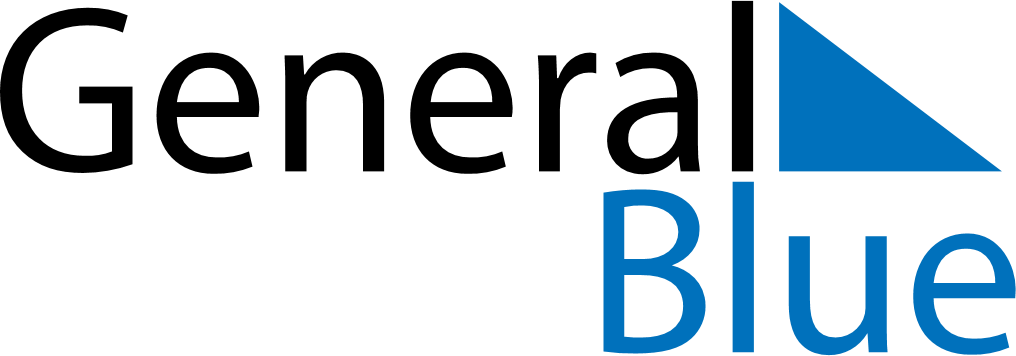 August 2022August 2022August 2022August 2022Dominican RepublicDominican RepublicDominican RepublicSundayMondayTuesdayWednesdayThursdayFridayFridaySaturday123455678910111212131415161718191920Restoration Day212223242526262728293031